ENTRATA SCUOLA PRIMARIA SORDELLOATTENZIONE LE CLASSI PRIME NEI GIORNI 14-15-16 ENTRERANNO  ALLE ORE 9PRIMA B FILA 4  PRIMA A  FILA 2PRIMA C FILA 1INGRESSO  CANCELLO  CENTRALE  FILA 4 INGRESSO CANCELLO MENSAUSCITA SCUOLA PRIMARIA SORDELLO   Orario previsto di uscita verrà comunicato  dai docenti ai genitori dopo i primi giorni di assestamento CANCELLO CENTRALEUSCITA SCUOLA PRIMARIA SORDELLO  LATO MENSAIMPORTANTE: I DOCENTI ACCOMPAGNANO I BAMBINI AL CANCELLO.I GENITORI DEVONO RIMANERE FUORI E AVVICINARSI SOLO  QUANDO E’ IL TURNO DELLA PROPRIA CLASSEOrario previsto di uscita verrà comunicato  dai docenti ai genitori dopo i primi giorni di assestamento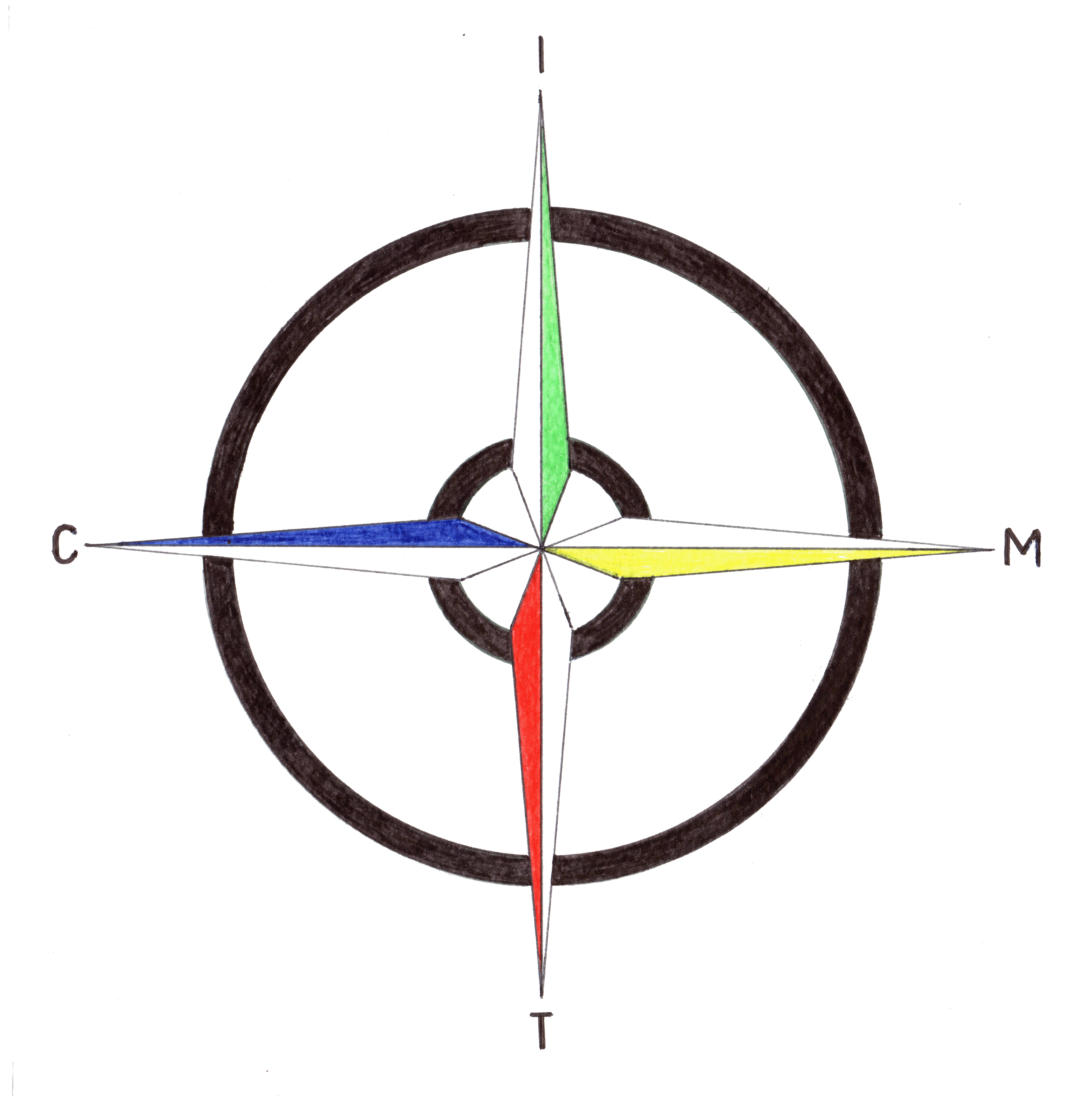 Istituto Comprensivo Statale“Madre Teresa di Calcutta”Via Mondolfo n. 7  - 20138 MILANOTel. 0288441493/4/5/7/8 - C.F. 80124350150 Cod Min. MIIC8AN00D e-mail: miic8an00d@istruzione.itsito: www.mtcalcutta.eu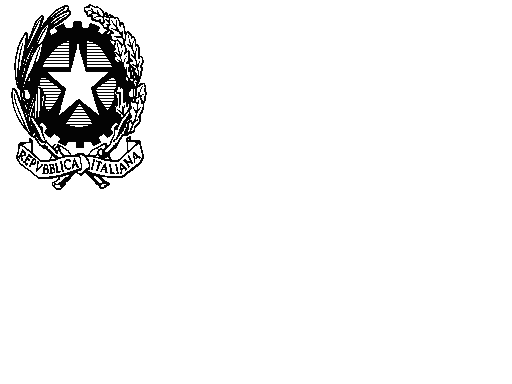 CLASSEORARIOPOSIZIONARSI DISTANZIATI   QUARTA  A8.30FILA 4TERZA C8.35FILA 4PRIMA B8.45FILA 4CLASSEORARIOPOSIZIONARSI DISTANZIATI SU FILAQUARTA B8.25FILA 1QUINTA A8.25FILA 2TERZA A8.25FILA 3QUINTA B8.30FILA 1PRIMA A 8.30FILA 2SECONDA A 8.30FILA 3PRIMA C8.35FILA 1SECONDA B8.40FILA 3TERZA B8.45FILA 3CLASSE ORA   16.30PRIMA BPRIMA CLASSE AD  USCIRETERZA CSECONDA CLASSE AD USCIRETERZA BTERZA CLASSE AD USCIRESECONDA BQUARTA CLASSE AD USCIREQUARTA AQUINTA CLASSE AD USCIRESECONDA ASESTA CLASSE AD USCIRETERZA ASETTIMA CLASSE AD USCIRECLASSE ORA   16.30PRIMA APRIMA CLASSE AD  USCIREPRIMA CSECONDA CLASSE AD USCIREQUINTA BTERZA CLASSE AD USCIREQUINTA AQUARTA CLASSE AD USCIREQUARTA BQUINTA CLASSE AD USCIRE